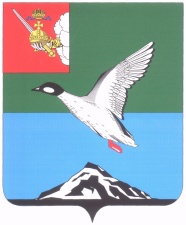 Муниципальное Собрание Череповецкого муниципального районаР Е Ш Е Н И Еот 17.04.2019                                                                                                      № 61г. ЧереповецО проведении конкурса на звание «Лучший староста Череповецкого муниципального района»В целях активизации работы старост сельских населенных пунктов, изучения и распространения их опыта, Муниципальное Собрание районаРЕШИЛО:1. Утвердить Положение о конкурсе на звание «Лучший староста Череповецкого муниципального района».2. Настоящее решение подлежит опубликованию в газете «Сельская новь» и размещению на официальном сайте Череповецкого муниципального района в информационно-телекоммуникационной сети Интернет.3. Решение вступает в силу со дня его опубликования.Глава района 								     Н.Ю. МалковаУТВЕРЖДЕНОрешением Муниципального Собрания района от 17.04.2019 № 61 ПОЛОЖЕНИЕО КОНКУРСЕ НА ЗВАНИЕ «ЛУЧШИЙ СТАРОСТАЧЕРЕПОВЕЦКОГО МУНИЦИПАЛЬНОГО РАЙОНА»1. Общие положения1.1. Конкурс среди старост населенных пунктов Череповецкого муниципального района (далее – конкурс) проводится с целью выявления и поддержки старост населенных пунктов, содействия повышению авторитета старост, пропаганды передового практического опыта и деловой активности.1.2. Правом выдвижения кандидатов на звание «Лучший староста Череповецкого муниципального района» наделяются главы сельских поселений, старосты, жители сельских населенных пунктов.1.3. Конкурс проводится по итогам работы старост за календарный год (с 1 января по 31 декабря) ежегодно.2. Конкурсная комиссия по проведению конкурса2.1. Конкурс проводится конкурсной комиссией, состав которой  утверждается постановлением администрации района.2.2. Функциями конкурсной комиссии являются:размещение в средствах массовой информации сведений о конкурсе, его условиях, сроках проведения и о его результатах;прием и рассмотрение заявок-анкет участников конкурса и иных документов, представляемых для участия в конкурсе;подведение итогов конкурса и определение победителей конкурса.2.3. Конкурсная комиссия состоит из председателя, заместителя председателя, секретаря и членов комиссии.2.4. Руководство работой конкурсной комиссии осуществляет председатель конкурсной комиссии, а в его отсутствие – заместитель председателя конкурсной комиссии.2.5. Секретарь конкурсной комиссии осуществляет прием заявок-анкет участников конкурса и иных конкурсных документов.2.6. Заседание конкурсной комиссии считается правомочным, если на нем присутствует более половины ее состава. Решения конкурсной комиссии принимаются большинством голосов присутствующих членов конкурсной комиссии открытым голосованием. При равенстве голосов членов конкурсной комиссии решающим является голос председателя конкурсной комиссии.2.7. Решения конкурсной комиссии оформляются протоколом.3. Условия конкурса3.1. Конкурс является открытым и проводится в соответствии с настоящим Положением.3.2. Сведения о конкурсе и условия его проведения публикуются в средствах массовой информации, размещаются на сайте Череповецкого муниципального района и адресно рассылаются в сельские поселения Череповецкого муниципального района.3.3. Конкурсные заявки на участие в конкурсе принимаются в период с 1 сентября по 10 сентября ежегодно.3.4. Подведение итогов конкурса осуществляется конкурсной комиссией не позднее 30 сентября.3.5. Лица, наделенные правом выдвижения кандидатов на звание «Лучший староста Череповецкого муниципального района», в сроки, указанные в информации о конкурсе, представляют в конкурсную комиссию конкурсную заявку по форме согласно приложению 1 к настоящему Положению. К конкурсной заявке прилагаются следующие документы:1) согласие на обработку персональных данных каждого из указанных в конкурсной заявке кандидатов по форме согласно приложению 2 к настоящему Положению;2) анкета конкурсанта для каждого указанного в конкурсной заявке кандидата по форме согласно приложению 3 к настоящему Положению (далее – форма анкеты) с приложением документов, указанных в форме анкеты;3) выписка из решения представительного органа муниципального образования о назначении кандидата старостой сельского населенного пункта, подтверждающую его полномочия на дату представления документов, указанных в пункте 3.3 настоящего Положения, либо выписку из решения собрания граждан по вопросу избрания старосты (для старост сельских населенных пунктов, избранных до вступления в силу закона области от 4 октября 2018 года № 4400-ОЗ «О внесении изменений в закон области «О старостах населенных пунктов Вологодской области»), подтверждающую его полномочия на дату представления документов, указанных в пункте 3.3 настоящего Положения.3.6. Конкурсная заявка направляется в комиссию в письменном виде.4. Критерии оценки конкурсантов для определения победителейобластного конкурса «Лучший староста года»4.1. Оценка деятельности старосты производится в баллах по следующим критериям:1) Количество информирований жителей сельского населенного пункта по вопросам организации и осуществления местного самоуправления (далее - информирование) и содействий в доведении до сведения жителей сельского населенного пункта иной информации, полученной от органов местного самоуправления (далее - содействие) (каждое информирование, содействие, подтвержденное справкой главы муниципального образования о проведенных информированиях и содействиях, оценивается в 1 балл, итоговая оценка исчисляется в виде суммы баллов).2) Количество сходов, собраний, конференций граждан, в которых староста сельского населенного пункта принял участие и по результатам которых в органы местного самоуправления направлены в письменной форме обращения и предложения, в том числе оформленные в виде проектов муниципальных правовых актов (каждое мероприятие, результат которого подтвержден копией обращения, копией предложения оценивается в 1 балл, итоговая оценка исчисляется в виде суммы баллов).3) Количество публичных слушаний, общественных обсуждений, в организации и проведении которых староста сельского населенного пункта оказывал содействие органам местного самоуправления (каждое оказанное старостой сельского населенного пункта содействие органам местного самоуправления в организации и проведении публичных слушаний, общественных обсуждений, подтвержденное копией протокола публичных слушаний или общественных обсуждений или копией иного документа, принимаемого в соответствии с муниципальным нормативным правовым актом, по результатам публичных слушаний, общественных обсуждений, оцениваются в 1 балл, итоговая оценка исчисляется в виде суммы баллов).4) Количество мероприятий по результатам взаимодействия старосты сельского населенного пункта с органами местного самоуправления, муниципальными предприятиями и учреждениями и иными организациями по вопросам решения вопросов местного значения в сельском населенном пункте (за исключением мероприятий, указанных в пунктах 1-3 анкеты конкурсанта) <*>(каждое мероприятие, результат которого подтвержден копией обращения и (или) копией заявления оценивается в 1 балл, итоговая оценка исчисляется в виде суммы баллов). 4.2. Итоговая оценка выводится как сумма баллов, полученных старостой по вышеперечисленным показателям.<*> Учитываются мероприятия, указанные в таблице анкеты конкурсанта "Мероприятия, проведенные на территории сельского населенного пункта с 1 января текущего года по результатам взаимодействия старосты сельского населенного пункта с органами местного самоуправления, муниципальными предприятиями и учреждениями и иными организациями по вопросам решения вопросов местного значения в сельском населенном пункте.5. Подведение итогов конкурса5.1. Решение комиссии является окончательным и не подлежит пересмотру.5.2. Победителям конкурса присваивается звание «Лучший староста Череповецкого муниципального района» по группам: до 50 домовладений в населенном пункте;51-100 домовладений в населенном пункте;свыше 100 домовладений в населенном пункте.За 1 место вручается денежное вознаграждение в сумме 10000.00 (десять тысяч) рублей и диплом «Лучший староста Череповецкого муниципального района», за 2 место вручается денежное вознаграждение в сумме 5000.00 (пять тысяч) рублей и диплом «Лучший староста Череповецкого муниципального района», за 3 место вручается денежное вознаграждение в сумме 3000.00 (три тысячи) рублей и диплом «Лучший староста Череповецкого муниципального района».5.3. Остальные участники конкурса награждаются дипломами главы Череповецкого муниципального района.5.4. Финансирование расходов на проведение конкурса предусматривается в разделе «Общегосударственные вопросы» в статье «Проведение мероприятий района».6. Награждение победителей конкурса6.1. Награждение победителей конкурса проводится в торжественной обстановке. 6.2. Итоги конкурса доводятся до общественности через средства массовой информации Череповецкого муниципального района.7. Порядок признания конкурса несостоявшимся7.1. Конкурс считается несостоявшимся, если число старост, направивших конкурсные заявки на участие в конкурсе, составляет менее двух.7.2. Извещение конкурсной комиссии о признании конкурса несостоявшимся публикуется в средствах массовой информации не позднее 
5 дней со дня принятия решения.Приложение 1 к ПоложениюКОНКУРСНАЯ ЗАЯВКА_____________________________________________________________________________________________(наименование муниципального образования)в лице ____________________________________________________________            (фамилия, имя, отчество (последнее - при наличии) главы муниципального образования, старосты, жителей сельских населенных пунктов)представляет(ют) для участия в конкурсе «Лучший староста Череповецкого муниципального района» следующих старост сельских населенных пунктов, избранных в соответствии с Федеральным законом 
от 6 октября 2003 года № 131-ФЗ «Об общих принципах организации местного самоуправления в Российской Федерации»:____________________________________________                 ___________ _________________________(глава муниципального образования, староста,                            (подпись)      (расшифровка подписи)
жители сельских населенных пунктов)                                                            ______________(дата)--------------------------------<*>   Заполняется в соответствии с количеством старост сельских населенных пунктов, представляемых для участия в конкурсе «Лучший староста Череповецкого муниципального района».Приложение 2к ПоложениюФормаСОГЛАСИЕна обработку персональных данныхЯ, __________________________________________________________________________,(фамилия, имя, отчество)паспорт _____________________________________________________________________,                                      (серия)         (номер)            (кем и когда выдан)зарегистрированный(ая) по адресу: _________________________________________,в целях участия в конкурсе «Лучший староста Череповецкого муниципального района» (далее - Конкурс) подтверждаю свое согласие на обработку конкурсной комиссией, расположенной по адресу: г. Череповец   ул. Первомайская, д. 58, моих персональных данных, включающих фамилию,   имя, отчество, место рождения, данные паспорта гражданина Российской   Федерации, адрес регистрации, номер контактного телефона, банковские реквизиты (номер расчетного счета, наименование банка), а также:идентификационный номер налогоплательщика (ИНН) __________________,страховой номер индивидуального лицевого счета (СНИЛС) _____________,дату рождения ____________________________.Предоставляю конкурсной комиссии право осуществлять любое  действие (операцию) или совокупность действий (операций), совершаемых с использованием средств автоматизации или без использования таких средств, с моими персональными данными, включая сбор, запись, систематизацию,   накопление, хранение, уточнение (обновление, изменение), извлечение,    использование, передачу (распространение, предоставление, доступ), обезличивание, блокирование, удаление, уничтожение персональных данных.Настоящее согласие дано мной на период:1) проведения Конкурса;2) размещения в средствах массовой информации и на официальном сайте района в информационно-телекоммуникационной сети «Интернет» информации о результатах Конкурса;3) хранения моих персональных данных вместе с документами по Конкурсу до их уничтожения.Настоящее согласие может быть отозвано в любой момент по моему письменному заявлению.______________________ ___________________ ________________________________      (дата)                                        (подпись)                  (расшифровка подписи)Приложение 3к ПоложениюФормаАНКЕТА КОНКУРСАНТАФамилия __________________________________________________________Имя ______________________________________________________________Отчество __________________________________________________________1. Количество информирований жителей сельского населенного пункта по вопросам организации и осуществления местного самоуправления (далее - информирование) и содействий в доведении до сведения жителей сельского населенного пункта иной информации, полученной от органов местного самоуправления (далее - содействие), проведенных с 1 января текущего года: ___________________ (справка главы муниципального образования о проведенных информированиях и содействиях прилагается).2. Количество сходов, собраний, конференций граждан, в которых староста сельского населенного пункта принял участие с 1 января текущего года и по результатам которых в органы местного самоуправления направлены в письменной форме обращения и предложения, в том числе оформленные в виде проектов муниципальных правовых актов: ___________________ (копии обращений и (или) копии предложений прилагаются).3. Количество публичных слушаний, общественных обсуждений, в организации и проведении которых староста сельского населенного пункта оказывал содействие органам местного самоуправления с 1 января текущего года: ___________________ (копии протоколов публичных слушаний и (или) общественных обсуждений или иных документов, принимаемых в соответствии с муниципальным нормативным правовым актом, по результатам публичных слушаний, общественных обсуждений и подтверждающих оказание старостой сельского населенного пункта содействия органам местного самоуправления в организации и проведении публичных слушаний, общественных обсуждений, прилагаются).4. Количество проведенных с 1 января текущего года мероприятий по результатам взаимодействия старосты сельского населенного пункта с органами местного самоуправления, муниципальными предприятиями и учреждениями и иными организациями по вопросам решения вопросов местного значения в сельском населенном пункте: ___________________  
(за исключением мероприятий, указанных в пунктах 1 - 3 настоящей анкеты конкурсанта) (копии обращений и (или) копии заявлений прилагаются).ТаблицаМероприятия, проведенные на территории сельскогонаселенного пункта с 1 января текущего года по результатам взаимодействия старосты сельского населенного пункта с органами местного самоуправления, муниципальными предприятиями и учреждениями и иными организациями по вопросам решения вопросовместного значения в сельском населенном пункте <*>(отдельно указывается каждое мероприятие,проведенное с 1 января текущего года, к анкетемогут прилагаться фото- и видеоматериалы)Приложение: на ____ л.Номер контактного телефона: _______________________________________________________________ ___________________ _____________________________                   (дата)           (подпись)          (расшифровка подписи)    --------------------------------    <*>  Заполняется  в соответствии с количеством мероприятий, указанным в пункте 4 анкеты конкурсанта.    <**> Вопрос местного значения, по вопросу решения которого в сельском населенном пункте
осуществлено взаимодействие старосты сельского населенного пункта с органами местного
самоуправления, муниципальными предприятиями и учреждениями и иными организациями, указывается в соответствии со статьями 14 Федерального закона от 6 октября 2003 года № 131-ФЗ «Об общих принципах организации местного самоуправления в Российской Федерации».№п/п <*>Фамилия, имя, отчество (последнее - при наличии) кандидата (полностью), наименование муниципального образования и населенного пункта, на территории которого осуществляет деятельность кандидат№п/пСодержание проведенного мероприятияДата (период) проведенного мероприятияВопрос местного значения, по вопросу решения которого в сельском населенном пункте осуществлено взаимодействие старосты сельского населенного пункта с органами местного самоуправления, муниципальными предприятиями и учреждениями и иными организациями <**>